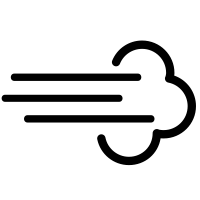 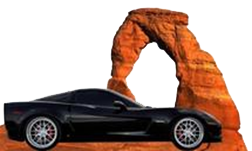 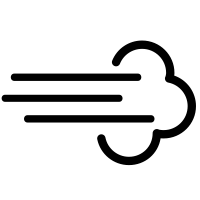 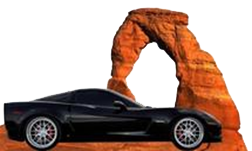 SUBMARINETOURSan Diego, CA 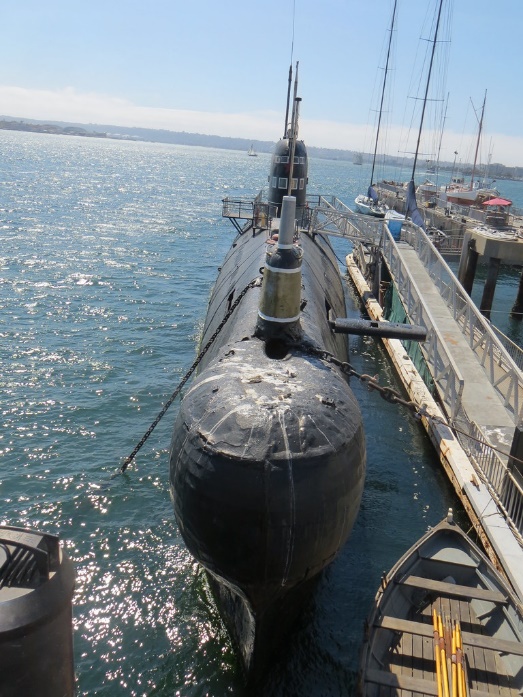 Hosted by Larry & Tim MartinTuesday, Mar 28, 2023Tour @ 3:00pmHOTEL GROUP RESERVATION: Holiday Inn ExpressGROUP RESERVATIONS DEADLINE: Mar 10thGROUP BOOKING NAME: Color Country
GROUP ID: EG4[NOTE:  There are 10 rooms held in the group reservation. 5 King bedrooms and 5 Double Queen. Cost is $205 +tax per night with a  $20 per night parking fee.]Larry Martin & his brother Tim along with Doug Rosa deserve special thanks for coordinating this ‘Vettecation. Tim Martin served as Engineer Officer on USS PERMIT and was kind enough to submit the request for our group tour. It takes a lot of references, clout and checks to make a tour like this happen. So, thank you Martin brothers! And Doug deserves a special thanks for setting up a group rate at the Holiday Inn Express in San Diego for us. This run is a once in a lifetime experience. Let’s go! Meet: Monday, Mar 27th @ 8:15am @ BIG SHOTS GOLF located @ 1108 W Black Mountain Dr, St. George, UT 84790 (East side of Sun River exit 2).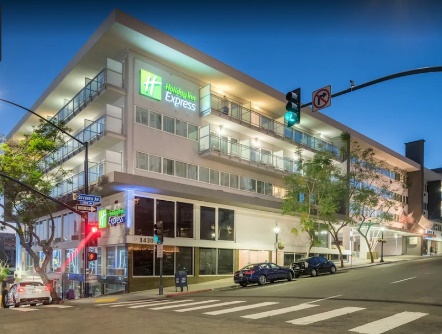 Departure: 8:30amWe will leave via I-15 stopping at Mile 66 just north of Las Vegas then take the bypass around Vegas rather straight thru on I15, stop in Baker and Victorville and then on to San Diego.Destination: Holiday Inn Express @ 1430 7th Ave, San Diego, CA 92101